ПРИЛОЖЕНИЕМИНИСТЕРСТВО НАУКИ И ВЫСШЕГО ОБРАЗОВАНИЯ 
РОССИЙСКОЙ ФЕДЕРАЦИИФЕДЕРАЛЬНОЕ ГОСУДАРСТВЕННОЕ БЮДЖЕТНОЕ ОБРАЗОВАТЕЛЬНОЕ
УЧРЕЖДЕНИЕ ВЫСШЕГО ОБРАЗОВАНИЯ 
«РЯЗАНСКИЙ ГОСУДАРСТВЕННЫЙ РАДИОТЕХНИЧЕСКИЙ УНИВЕРСИТЕТ 
ИМЕНИ В.Ф. УТКИНА»Кафедра «Системы автоматизированного проектирования вычислительных средств»ОЦЕНОЧНЫЕ МАТЕРИАЛЫ ДИСЦИПЛИНЫ Б1.О.01.13 «Инженерная графика»Направление подготовки09.03.01 Информатика и вычислительная техникаНаправленность (профиль) подготовки«Системы автоматизированного проектирования»Уровень подготовкибакалавриатКвалификация выпускника – бакалаврФормы обучения – очная, заочнаяРязань 2020 гОБЩИЕ ПОЛОЖЕНИЯОценочные средства (ОС) – это совокупность учебно-методических материалов (контрольных заданий, описаний форм и процедур проверки), предназначенных для оценки качества освоения обучающимися данной дисциплины как части ОПОП. Оценочные средства предназначены для контроля и оценки образовательных достижений обучающихся, освоивших программу учебной дисциплины. Цель фонда оценочных средств (ФОС) – предоставить объективный механизм оценивания соответствия знаний, умений и владений, приобретенных обучающимся в процессе изучения дисциплины, целям и требованиям ОПОП в ходе проведения текущего контроля и промежуточной аттестации.Основная задача ФОС – обеспечить оценку уровня сформированности универсальных, общепрофессиональных и профессиональных компетенций.Контроль знаний обучающихся проводится в форме текущего контроля и промежуточной аттестации.  Текущий контроль успеваемости проводится с целью определения степени усвоения учебного материала, своевременного выявления и устранения недостатков в подготовке обучающихся и принятия необходимых мер по совершенствованию методики преподавания учебной дисциплины, организации работы обучающихся в ходе учебных занятий и оказания им индивидуальной помощи.  К контролю текущей успеваемости относятся проверка знаний, умений и навыков приобретенных обучающимися на лабораторных занятиях по результатам выполнения лабораторных работ (чертежей) и ответов на вопросы. При выполнении лабораторных работ применяется система оценки «зачтено – не зачтено» Результат выполнения каждого индивидуального задания должен соответствовать всем критериям оценки в соответствии с компетенциями, установленного для каждого раздела дисциплины.По итогам модуля "Инженерная графика" обучающиеся сдают зачет. Форма проведения зачета – выполнение проверочной графической работы и устный ответ на теоретические вопросы, по утвержденному перечню вопросов, сформулированному с учетом содержания учебной дисциплины.По итогам модуля "Компьютерная графика" обучающиеся сдают зачет с оценкой. Форма проведения зачета – выполнение проверочной графической работы в CAD-системе по утвержденному перечню заданий, сформулированному с учетом содержания учебной дисциплины.ПЕРЕЧЕНЬ КОМПЕТЕНЦИЙ С УКАЗАНИЕМ ЭТАПОВ ИХ ФОРМИРОВАНИЯ В ПРОЦЕССЕ ОСВОЕНИЯ ОБРАЗОВАТЕЛЬНОЙ ПРОГРАММЫВ таблице (Таблица 5) представлен перечень компетенций, формируемых дисциплиной.Таблица 5 — Компетенции дисциплиныВ таблице (Таблица 6) представлены этапы формирования компетенций в процессе освоения основной профессиональной образовательной программы.Таблица 6 — Этапы формирования компетенций в процессе освоения ОПОПУказанные компетенции формируются со следующими этапами:формирование и развитие теоретических знаний, предусмотренных указанными компетенциями (самостоятельная работа студентов);приобретение и развитие практических умений, предусмотренных компетенциями (лабораторные занятия, самостоятельная работа студентов);закрепление теоретических знаний, умений и практических навыков, предусмотренных компетенциями, в ходе выполнения графических работ (чертежей, выполненных на лабораторных занятиях) и их защиты, а также в процессе сдачи зачета.В таблице (Таблица 7) приведен перечень этапов обучения дисциплины. В таблице (Таблица 8) представлены этапы формирования компетенций и их частей в процессе освоения дисциплины.Таблица 7 — Этапы обучения дисциплиныТаблица 8 — Этапы формирования компетенций в процессе освоения дисциплиныПеречень видов оценочных средств, используемых в ФОС дисциплины, представлен в таблице (Таблица 9).Таблица 9 — Перечень видов оценочных средств, используемых 
в процессе освоения дисциплины В паспорте фонда оценочных материалов (Таблица 10) приведено соответствие между контролируемыми компетенциями и оценочными средствами контроля компетенции.Таблица 10 — Паспорт фонда оценочных средств дисциплиныМЕТОДИЧЕСКИЕ МАТЕРИАЛЫ, ОПРЕДЕЛЯЮЩИЕ ПРОЦЕДУРЫ ОЦЕНИИВАНИЯ ЗНАНИЙ, УМЕНИЙ, НАВЫКОВ, ХАРАКТЕРИЗУЮЩИЕ ЭТАПЫ ФОРМИРОВАНИЯ КОМПЕТЕНЦИЙУровень сформированности каждой компетенции на различных этапах ее формирования в процессе освоения данной дисциплины оценивается в ходе текущего контроля успеваемости и представлено различными видами оценочных средств.Контроль сформированности компетенций по дисциплине проводится:в форме текущего контроля успеваемости (лабораторные работы, самостоятельная работа);в форме промежуточной аттестации (зачет с оценкой).Текущий контроль успеваемости проводится с целью:определения степени усвоения учебного материала;своевременного выявления и устранения недостатков в подготовке обучающихся и принятия необходимых мер по совершенствованию методики преподавания учебной дисциплины;организации работы обучающихся в ходе учебных занятий и самостоятельной работы;оказания обучающимся индивидуальной помощи (консультаций).К контролю текущей успеваемости относится проверка обучающихся: по результатам выполнения заданий на лабораторных работах;по результатам выполнения заданий для самостоятельной работы. Текущая успеваемость студента оценивается положительно, если студент полностью выполнил все работы согласно графику текущего контроля, в противном случае текущая успеваемость студента оценивается отрицательно.Результаты текущего контроля успеваемости учитываются преподавателем при проведении промежуточной аттестации. Отставание студента от графика текущего контроля успеваемости по изучаемой дисциплине приводит к образованию текущей задолженности. Преподавателем оцениваются содержательная сторона и качество чертежей, представленных студентами по лабораторным работам. Кроме того, преподавателем учитываются ответы студента на вопросы по лабораторным и самостоятельным занятиям при приеме чертежей. Практика при текущем контроле:– контрольные опросы;– допуски и защиты студентами чертежей;Принимается во внимание знания обучающимися:– концепций, лежащих в основе знаний методов построения эскизов, чертежей технических деталей, разъемных и неразъемных соединений деталей, чертежей сборочных единиц (ОПК-1, ОПК-4), – показателей в оценке знания нормативных документов и государственных стандартов единой системы конструкторской документации ЕСКД к чертежам;наличие умений:– грамотно использовать методы проецирован для получения изображений геометрических трехмерных объектов; – грамотно применять методы решения отдельных задач геометрических фигур по их изображениям на чертеже; – выполнять эскизы, чертежи деталей, сборочные чертежи изделий;– использовать нормативные документы и стандарты ЕСКД;– обладание навыками разработки проектной документации в соответствии с имеющимися стандартами и техническими условиями.Критерии оценивания компетенций (результатов)1. Уровень усвоения материала, предусмотренной программой.2. Качество ответов на вопросы: полнота, аргументированность, убежденность.3. Содержательная сторона и качество выполненной проверочной графической работы и соответствие ее нормативным документа и государственным стандартам ЕСКД.4. Использование дополнительной литературы при подготовке ответов. 5. Умение владеть навыками и приемами черченияФормой промежуточной аттестации по данной дисциплине является зачет, оцениваемый по принятой в ФГБОУ ВО «РГРТУ» системе: «зачтено – не зачтено» для содержания модуля 1 «Инженерная графика»Зачетная работа состоит их двух частей: графического задания и ответов на 2-3 вопроса по теоретическим разделам дисциплины.Примеры вариантов контрольного графического задания:– начертить рабочий чертежа детали по чертежу общего вида;– выполнить эскиз детали с натуры;– выполнить ортогональный чертеж детали по аксонометрическому изображению;– по двум проекциям детали построить ее третий вид, выполнить необходимые разрезы.  Опрос начинают с рассмотрения контрольного графического задания. Преподаватель проверяет правильность выполнения. В большинстве случаев преподаватель задает студентам дополнительные вопросы. При неточном или неправильном ответе преподаватель задает наводящий вопрос, который дает возможность студенту исправить свою ошибку.После выполнения графического задания студент должен подготовить ответы на теоретические вопросы и вопросы по проработке стандартов ЕСКД в письменной или устной форме.Время выполнения зачетного задания 60 – 90 мин.ОПИСАНИЕ ПОКАЗАТЕЛЕЙ И КРИТЕРИЕВ ОЦЕНИВАНИЯ КОМПЕТЕНЦИЙ НА РАЗЛИЧНЫХ ЭТАПАХ ИХ ФОРМИРОВАНИЯ, ОПИСАНИЕ ШКАЛ ОЦЕНИВАНИЯОсновными этапами формирования компетенций при изучении студентами дисциплины являются последовательное изучение содержательно связанных между собой разделов (тем) учебных занятий. Изучение каждого раздела (темы) предполагает овладение студентами необходимыми компетенциями. Сформированность каждой компетенции в рамках освоения данной дисциплины оценивается по трехуровневой шкале:пороговый уровень является обязательным для всех обучающихся по завершении освоения дисциплины;продвинутый уровень характеризуется превышением минимальных характеристик сформированности компетенций по завершении освоения дисциплины;эталонный уровень характеризуется максимально возможной выраженностью компетенций и является важным качественным ориентиром для самосовершенствования.Преподавателем оцениваются содержательная сторона и качество чертежей, представленных студентами, выполненных на лабораторных занятиях. Кроме того, преподавателем учитываются ответы студента на вопросы по лабораторным и самостоятельным занятиям при приеме чертежей. Практика при текущем контроле:контрольные опросы;допуски и защиты студентами чертежей;Принимается во внимание знания обучающимися:концепций, лежащих в основе оценке знаний теоретических положений курса инженерной и компьютерной графики; показателей в оценке знания нормативных документов и Государственных стандартов единой системы конструкторской документации ЕСКД;показателей в оценке знаний СAD-систем для выполнения и редактирования чертежей;наличие умений:грамотно выполнять эскизы, чертежи деталей, сборочные чертежи общего вида изделий;использовать нормативные документы и стандарты ЕСКД;владение способностью готовить конструкторскую документацию.Критерии и шкалы для интегрированной оценки уровня сформированности компетенций приведены в таблице (Таблица 11).Таблица 11 — Критерии оценивания компетенцийКритерии и шкалы для оценивания ответов на устные вопросы приведены в таблице (Таблица 12).Таблица 12 — Критерии и шкала оценивания устных ответовКритерии и шкалы для оценивания результатов выполнения практических задач приведены в таблице (Таблица 13).Таблица 13 — Критерии и шкала оценивания результатов выполнения практических задачТаблица 14 — Критерии оценивания промежуточной аттестации по инженерной графикеТИПОВЫЕ КОНТРОЛЬНЫЕ ЗАДАНИЯ ИЛИ ИНЫЕ МАТЕРИАЛЫ, НЕОБХОДИМЫЕ ДЛЯ ОЦЕНКИ ЗНАНИЙ, УМЕНИЙ, НАВЫКОВ, ХАРАКТЕРИЗУЮЩИХ ЭТАПЫ ФОРМИРОВАНИЯ КОМПЕТЕНЦИЙ В ПРОЦЕССЕ ОСВОЕНИЯ ОБРАЗОВАТЕЛЬНОЙ ПРОГРАММЫДля оценки знаний, умений, навыков, характеризующих этапы формирования компетенций в процессе освоения ОПОП, применяются:типовые задания к лабораторным работам;теоретические вопросы и практические задания для текущей и промежуточной аттестации. Типовые задания для контроля компетенцийПредметами контрольных заданий для выполнения лабораторных работ по дисциплине «Инженерная и компьютерная графика» являются чертежи геометрических фигур, стандартные и оригинальные детали, учебные сборочные чертежи, чертежи общего вида технических изделий и их чертежи разного уровня сложности. Задание к лабораторным работам №1-№5 Начертить комплексный и аксонометрический чертежи трехгранной пирамиды, по заданным координатам ее вершин. Основание пирамиды треугольник АВС, вершина – точка D. Численное значение координат точек задано в индивидуальных вариантах.Задания к лабораторной работе № 2 (рисунок 1-2); Задания к лабораторной работе № 3 (комплексный чертеж пирамиды); Задания к лабораторной работе № 4 (рисунок 1-3); Задания к лабораторной работе №. 5 (рисунок 1-4).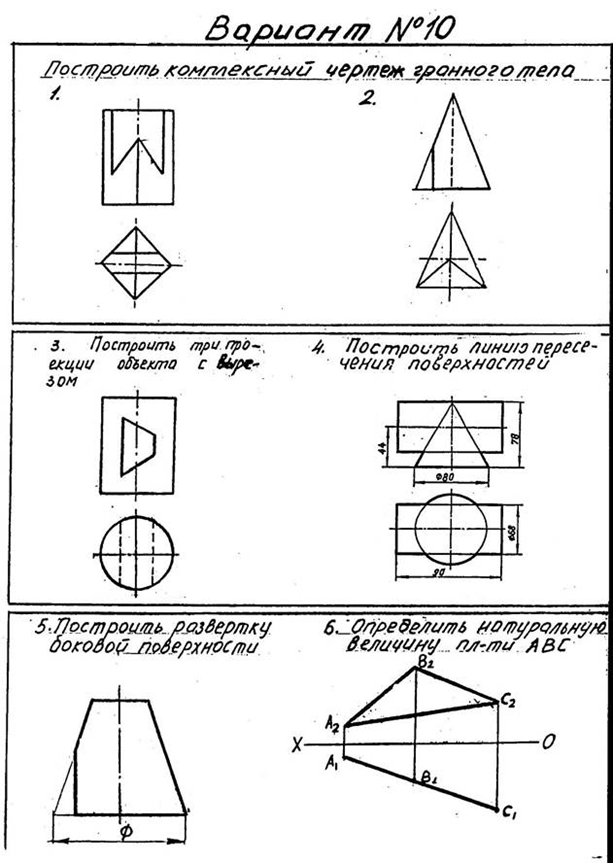 Рисунок 1Пример задания к лабораторным работам №6-№8Задания к лабораторной работе №6 "Чертежи деталей" (рисунок 2)Задания к лабораторной работе №7 (рисунок 3)Задания к лабораторной работе №8 (рисунок 4)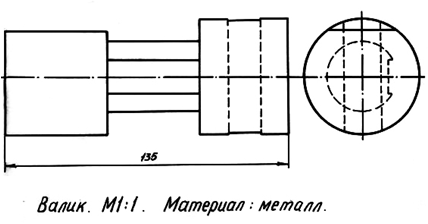 Рисунок 2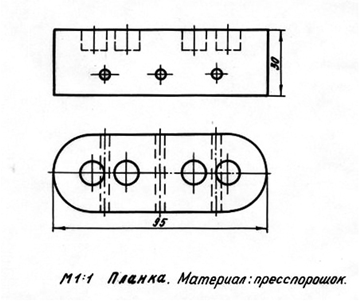 Рисунок 3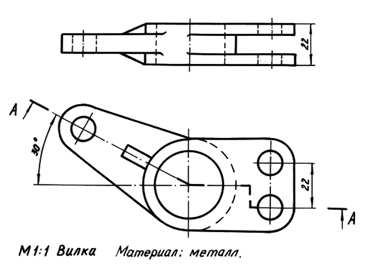 Рисунок 4Пример задания к лабораторным работам №9-№10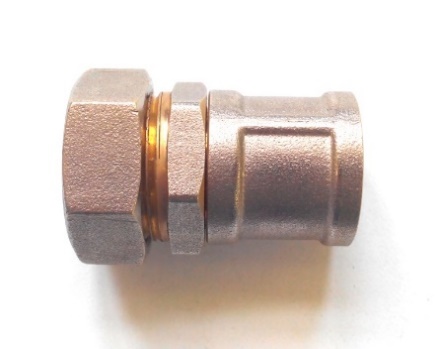 Рисунок 5 – Сборочная единица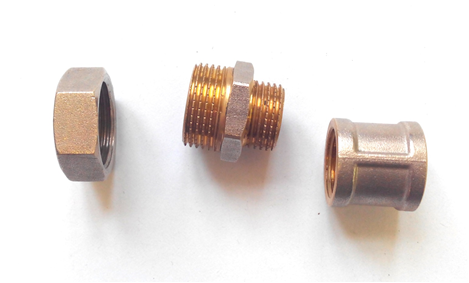 Рисунок 6 – Детали сборочной единицыПример задания к лабораторным работам №№11, 12Задание выполняется по вариантам. Студенту для выполнения лабораторных работ выдается чертеж общего вида изделия и описание принципа его работы; студент выполняет рабочий чертеж и аксонометрическое изображение указанной детали.Используется чертежи из справочного пособия для вузов «Альбом чертежей радиотехнических устройств и приборов для деталирования». Автор Козел В.И., альбом содержит 60 вариантов чертежей, формат А2.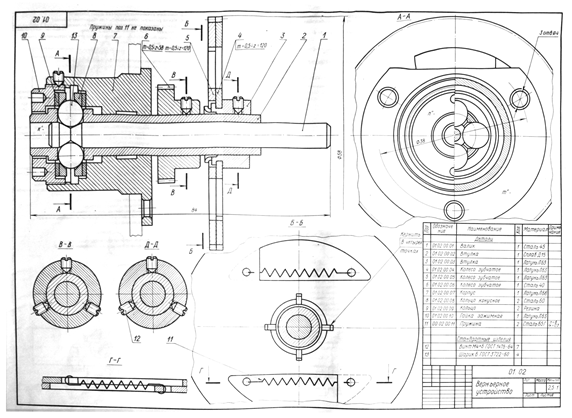 Рисунок 7 – Пример задания к лабораторным работам №№11, 12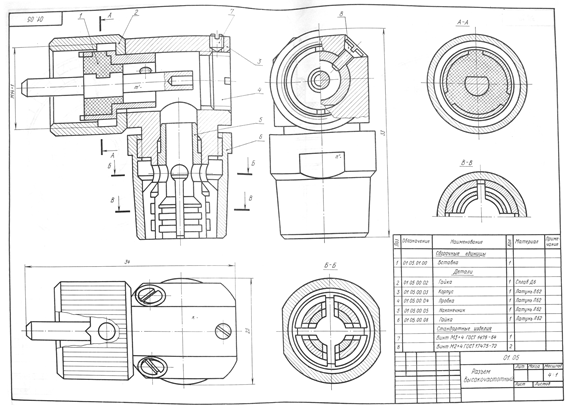 Рисунок 8 – Пример задания к лабораторным работам №№11, 12Перечень вопросов текущего контроляПеречень вопросов промежуточной аттестацииТаблица 14 — Перечень теоретических вопросов промежуточной аттестацииТаблица 16 — Перечень практических заданий промежуточной аттестацииТаблица 17 — Критерии оценивания промежуточной аттестацииТИПОВЫЕ КОНТРОЛЬНЫЕ ЗАДАНИЯ ИЛИ ИНЫЕ МАТЕРИАЛЫ, НЕОБХОДИМЫЕ ДЛЯ ОЦЕНКИ ЗНАНИЙ, УМЕНИЙ, НАВЫКОВ, ХАРАКТЕРИЗУЮЩИХ ЭТАПЫ ФОРМИРОВАНИЯ КОМПЕТЕНЦИЙ В ПРОЦЕССЕ ОСВОЕНИЯ ОБРАЗОВАТЕЛЬНОЙ ПРОГРАММЫОценочные материалы для ОПК-1.1а) типовые теоретические вопросы: Методы проецирования и их свойства. Задание точки, отрезка прямой, плоскости, поверхности на чертеже Монжа. Построение третьей проекции предмета по двум заданнымМетод секущих плоскостей и метод сфер.Пересечения поверхностей, оси которых пересекаются.Частные случаи пересечения поверхностей.Теорема Г. Монжа.Сечение цилиндра по окружности, по образующим, по эллипсу.Сечение конуса по окружности.Сечение конуса по эллипсу.Сечение конуса по параболе, по гиперболе.Сечение конуса по треугольнику.Пересечение двух цилиндров, проецирующих на разные плоскости проекции.Пересечение цилиндра и конуса.Пересечение цилиндра и сферы.Пересечения двух конусов.Пересечение конуса и сферы.б) типовые тестовые вопросы:Вопрос 1. Точка может быть однозначно определена в пространстве, если она спроецирована? 1) На две плоскости проекций; 2) На одну плоскость проекций; 3) На ось х; 4) На три плоскости проекций; 5) На плоскость проекций V. Вопрос 2. Как расположена в пространстве горизонтальная плоскость проекций? Координатного треугольника? 1) Параллельно оси х; 2) Перпендикулярно оси у; 3) Параллельно угловой линии горизонта; 4) Параллельно плоскости V; 5) Параллельно оси z. Вопрос 3. Профильная плоскость проекций для координатного трехгранника вводится? 1) Параллельно плоскости V; 2) Параллельно плоскости Н; 3) Перпендикулярно оси у; 4) Перпендикулярно оси z; 5) Перпендикулярно плоскостям Н и V. Вопрос 4. Трехгранный комплексный чертеж образуется? 1) Поворотом плоскости Н вверх, а плоскости W вправо; 2) Поворотом плоскости Н вниз, а плоскости W влево; 3) Поворотом плоскости Н вниз, а плоскости W вправо на 90°; 4) Поворотом плоскости Н вниз, а плоскости W вправо на 180°; 5) Поворотом только плоскости W вправо на 90°. Вопрос 5. Линия связи на трехпроекционном чертеже, соединяющая горизонтальную и фронтальную проекции точек, проходит? 1) Параллельно оси х; 2) Под углом 60° к оси z 3) Под углом 75° к оси x; 4) Под углом 90° к оси x; 5) Под углом 90° к оси y.Вопрос 6. Отрезок общего положения в пространстве расположен? 1) Перпендикулярно оси z; 2) Под углом 30° к оси z, 60° к оси y; 3) Параллельно оси х; 4) Под углом 90° к плоскости W; 5) Под углом 60° к плоскости Н. Вопрос 7. Фронтально-проецирующая прямая - это прямая, которая? 1) Параллельно оси х; 2) Перпендикулярно плоскости V; 3) Перпендикулярно плоскости Н; 4) Параллельно оси z; 5) Параллельно плоскости V. Вопрос 8. Горизонтальная прямая или сокращенно горизонталь расположена? 1) Параллельно плоскости Н; 2) Перпендикулярно плоскости Н; 3) Перпендикулярно оси х; 4) Параллельно плоскости V; 5) Перпендикулярно плоскости W. Вопрос 9. Может ли фронтально-проецирующая плоскость одновременно быть профильной плоскостью? 1) Нет, никогда; 2) Может, если она наклонена к плоскости W под углом 60°; 3) Может, если она наклонена к плоскости Н под углом 75°; 4) Может, если она параллельна профильной плоскости проекций W; 5) Является профильной плоскостью в любом случае. Вопрос 10. Для построения проекции точки в прямоугольной приведенной изометрии пользуются следующим правилом? 1) Откладывают по всем осям отрезки, равные натуральным величинам координат; 2) По осям х и z откладывают натуральные величины координат, но у - в 3 раза меньше; 3) По осям х и у откладывают натуральные величины координат, но z - в 2 раза меньше; 4) По осям х и z откладывают натуральные величины координат, но у - в 2 раза меньше; 5) По х, у и z откладывают величины, в 2 раза меньше, чем натуральная величина. в) типовые практические заданияЗадача 1Выполнить комплексный чертеж пирамиды ABCD, заданной координатами вершин (формат листа чертежа А3).  Видимость ребер пирамиды определить по методу конкурирующих точек. 2 Построить прямоугольную изометрическую проекцию пирамиды ABCD (формат листа чертежа А3). Отметить на чертеже проекции вершин пирамиды на плоскость xOy. Для одной из точек построить проекции на все плоскости.Оценочные материалы для ОПК-1.2а) типовые теоретические вопросы: Определение натуральных величин отрезков прямых методом вращения вокруг оси, перпендикулярной плоскости проекции. Определение натуральной величины прямой, плоскости, методами перемены плоскостей проекции.Построение недостающих проекций точек, принадлежащих прямым, плоскостям, поверхностям.Определение точки встречи прямой с плоскостью.Определение линии пересечения двух плоскостей.Проведение перпендикуляра к плоскости.Построение плоских сечений многогранников.Построение развертки цилиндра.Построение развертки конуса.Построение развертки конуса, срезанного по гиперболе.Построение развертки усеченного конуса.Построение развертки цилиндра, срезанного по эллипсу.б) типовые тестовые вопросы:Вопрос 1. Как располагаются координатные оси в прямоугольной изометрии относительно друг друга? 1) Произвольно все три оси; 2) х и у под углами 180°, а z под углами 90° к ним; 3) х и у под углами 90°, а z под углами 135° к ним; 4) Под углами 120° друг к другу; 5) х и у под углом 120° друг к другу, а z под углом 97° к оси х. Вопрос 2. Как располагаются оси в прямоугольной диметрии по отношению к горизонтальной прямой? 1) z вертикально; х и у под углами 30°; 2) z вертикально; х под углом 7°, ось у под углом 41°. 3) х вертикально; z под углом 7°, ось у под углом 41°. 4) z вертикально; х и у горизонтально, соответственно, влево и вправо; 5) х вертикально; z и у горизонтально, соответственно, влево и вправо. Вопрос 3. Каковы приведенные коэффициенты искажения по осям в приведенной прямоугольной диметрии? 1) По осям х и у по 0,94 по оси z - 0,47; 2) По осям х и у по 0,47 по оси z - 0,94; 3) По осям х и z по 0,94 по оси у - 0,47; 4) По осям х и z по 1,0 по оси у - 0,5; 5) По осям х и у по 0,5 по оси z - 1,0. Вопрос 4. Чему равно расстояние между центрами эллипсов (по высоте) для прямоугольной изометрии прямого кругового цилиндра? 1) Диаметру окружности основания цилиндра; 2) Высоте образующей цилиндра; 3) Радиусу окружности основания цилиндра; 4) Диаметру окружности, увеличенному в 1,22 раза; 5) Диаметру окружности, уменьшенному в 1,22 раза. Вопрос 5. Боковые стороны пирамиды представляют собой? 1) Четырехугольники; 2) Пятиугольники; 3) Квадраты; 4) Параллелограммы; 5) Треугольники. Вопрос 6. Для определения недостающей проекции точки, принадлежащей поверхности конуса, через известную проекцию точки можно провести? 1) Образующую или окружность, параллельную основанию; 2) Две образующих; 3) Две окружности, параллельные основанию; 4) Образующую или эллипс; 5) Окружность или параболу.в) типовые практические задания:Задача 1 Выполнить комплексный чертеж тел (призмы, пирамиды) с вырезом.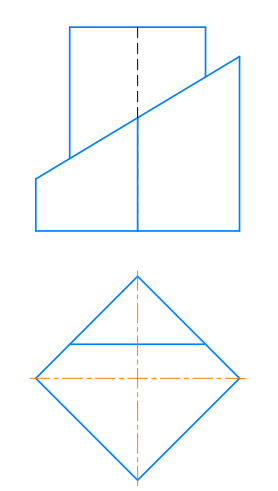 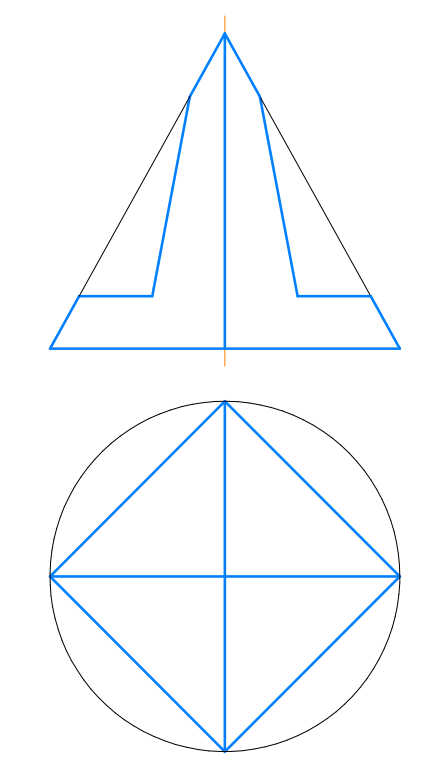 Задача 2Выполнить комплексный чертеж тела вращения с вырезом.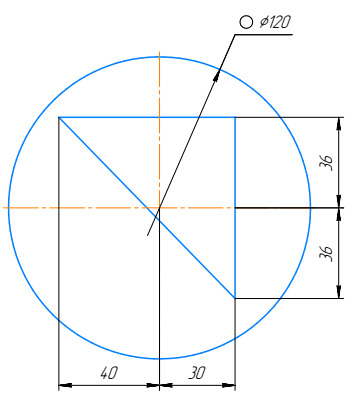 Задача 3 Выполнить построение линии пересечения тел вращения.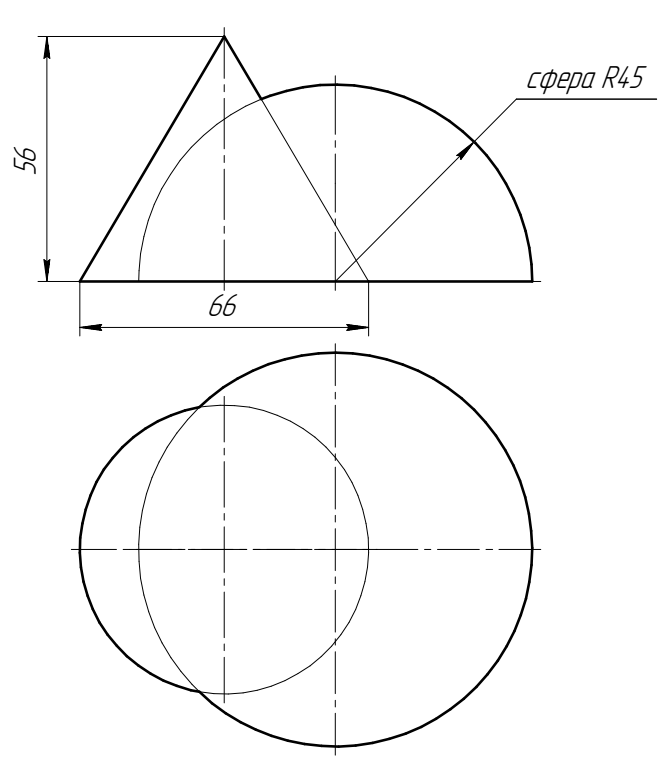 Оценочные материалы для ОПК-4.1а) типовые теоретические вопросы: Форматы листов чертежей и их образование. ГОСТ 2.301.Масштабы. ГОСТ 2.302Шрифты чертёжные. ГОСТ 2.304Типы линий, принимаемые на чертежах. ГОСТ 2.303Штриховки в разрезах и сечениях. ГОСТ 2.306.Правила построения сопряжений: а) прямых, б) прямой и окружности, в) двух окружностей,Изображение – виды, разрезы, сечения. ГОСТ 2.305основные положения проецирования предметов.главное изображение предмета (главный вид).виды простых разрезов, виды сложных разрезов; выполнение и обозначение на чертежах.наложенное и вынесенные сечения; выполнение и обозначение на чертежах. последовательность выполнения наклонных сечений;размещение простых разрезов на чертеже в зависимости от положения секущих плоскостей.ступенчатые и ломаные разрезы, их оформление на чертеже.какие условности разрешены при выполнении разрезов деталей симметричной формы?какие элементы детали, попадающие в секущую плоскость, не штрихуются?местный разрез его изображение и обозначение на чертеже.выносной элемент, изображение и обозначение на чертеже.В каких случаях не обозначаются разрезы и сечения?В каких случаях вместо сечения выполняется разрез? Эскиз и его назначение, последовательность составления эскиза. Требования, предъявляемые к эскизам деталей.Рабочий чертеж детали и его назначение. Требования, предъявляемые к рабочему чертежу детали. ГОСТ 2.109.Что называется дополнительным видом? Правила изображения дополнительного вида. ГОСТ 2.305.Что называется местным видом? Правила изображения местного вида. ГОСТ 2.305.Что называется выносным элементом. Правила его изображения. ГОСТ 2.305.Что такое наложенная проекция? Каким типом линии чертится её контур.Основные правила простановки размеров. ГОСТ 2.307.а) типовые тестовые вопросы: б) типовые практические задания: Задача 1. Для данной симметричной детали выполнить три вида: на главном виде совместить половину главного вида с половиной фронтального разреза; на виде слева совместить половину вида слева с половиной профильного разреза.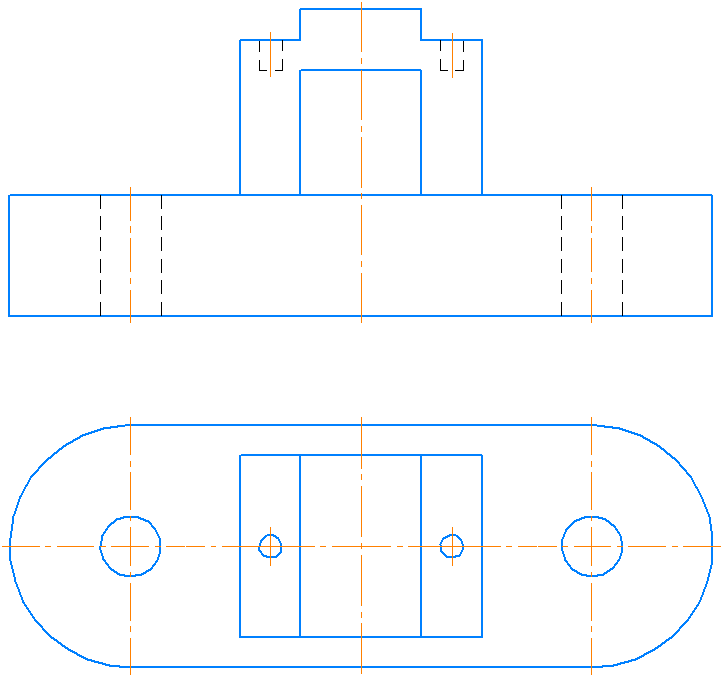 Задача 2. Завершите изображение, соединив на месте вида спереди половину вида и половину разреза. Проставьте размеры.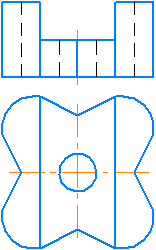 Задание 3. Завершите изображение, соединив половину вида и половину разреза. Изобразите резьбу метрическую с крупным шагом. Проставьте размеры. 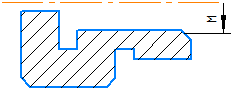 Задание 4. Заменить вид спереди предложенным разрезом А-А. 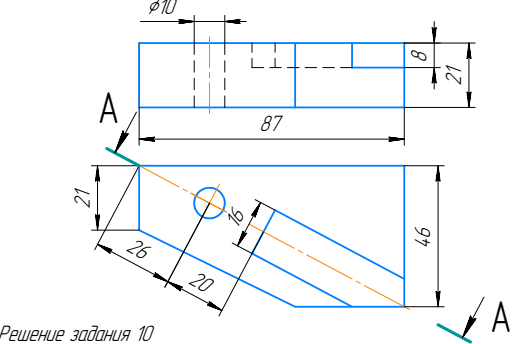 Задание 5. Заменить вид спереди предложенным ступенчатым разрезом А-А.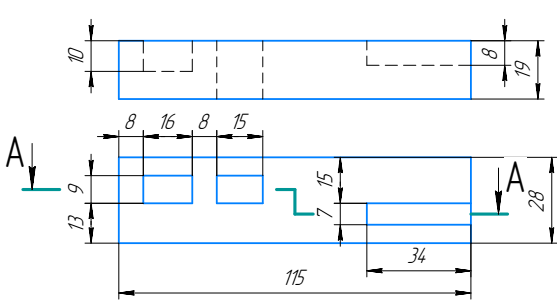 Задание 6. Заменить вид спереди предложенным ломаным разрезом А-А.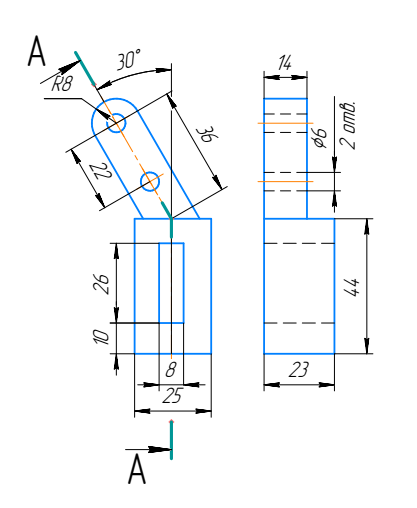 Оценочные материалы для ОПК-4.2а) типовые теоретические вопросы: Виды конструкторских документов. ГОСТ 2.102-68.Порядок составления спецификации. ГОСТ 2.108-68.Виды изделий. ГОСТ 2.101-68.Стадии разработки конструкторской документации. ГОСТ 2.103-68.Понятие о размерных базах.Сборочный чертеж. Его назначения и требования, предъявляемые по ГОСТ 2.109.Какие условности и упрощения применяются на сборочном чертеже?Каковы особенности штриховки деталей в разрезе сборочной единицы?Какие размеры проставляются на сборочном чертеже? ГОСТ 2.109.Какие правила соблюдаются при нанесении номеров позиции на сборочном чертеже?Как обозначают на чертеже соединение деталей пайкой и какие надписи делаются при этом?Порядок составления спецификации. ГОСТ 2.108.Рекомендации ГОСТ 2.315 по вычерчиванию болтов, гаек, винтов на сборочных чертежах.Основные понятия обозначения сварных соединений по ГОСТ 15878, по ГОСТ 5264.Условные обозначения и изображение швов, неразъёмных соединений ГОСТ 2.313 (склеивание, пайка).Соединение деталей с помощью заклёпок. ГОСТ 2.313.Как оформляется конструкторская документация на армированные изделия?Что значит прочитать чертёж общего вида?Порядок чтения чертежа общего вида.Выполнение рабочих чертежей деталей по чертежу общего вида. Прямоугольная изометрия. ГОСТ 2.317.б) типовые тестовые вопросы: КодыкомпетенцииСодержание компетенцийОПКОбщепрофессиональные компетенцииОПК-1Способен применять естественнонаучные и общеинженерные знания, методы математического анализа и моделирования, теоретического и экспериментального исследования в профессиональной деятельностиОПК-4Способен участвовать в разработке стандартов, норм и правил, а также технической документации, связанной с профессиональной деятельностьюДисциплинаДисциплинаСеместрСеместрСеместрСеместрСеместрСеместрСеместрСеместрКодНаименование12345678ОПК-1ОПК-1ОПК-1ОПК-1ОПК-1ОПК-1ОПК-1ОПК-1ОПК-1ОПК-1Б1.О.01.10Высшая математика+++Б1.О.01.11Физика++Б1.О.01.12Информатика+Б1.О.01.13Инженерная графика+Б1.О.01.16Дискретная математика+Б1.О.01.17Теория вероятностей и математическая статистика+Б1.О.01.19Физические основы электротехники+Б1.О.01.20Основы электроники+Б1.О.05Основы теории вычислительных систем+Б1.О.06Основы теории управления+Б1.О.08Вычислительная математика+Б2.О.01.01(У)Ознакомительная практика+Б2.О.01.02(У)Учебная практика+Б3.01Выполнение и защита выпускной квалификационной работы+ФТД.01Предварительная обработка изображений+ФТД.02Обработка и распознавание изображений в системах автоматического обнаружения и сопровождения объектов+ФТД.03Применение искусственных нейронных сетей в системах управления+ОПК-4ОПК-4ОПК-4ОПК-4ОПК-4ОПК-4ОПК-4ОПК-4ОПК-4ОПК-4Б1.О.01.13Инженерная графика+Б3.01Выполнение и защита выпускной квалификационной работы+№ п/пРазделы дисциплины№ п/пРазделы дисциплиныНачертательная геометрияНачертательная геометрия1Центральное и параллельное проецирование. Чертеж Монжа.2Основные правила оформления и выполнения чертежей по ЕСКД3Позиционные задачи4Метрические задачи5Кривые линии и поверхности6Пересечения поверхностей плоскостями частного положения7Взаимное пересечение поверхностейИнженерная графикаИнженерная графика8Изображения на технических чертежах – виды, разрезы, сечения.9Образование и классификация резьбы10Рабочие чертежи и эскизы технических деталей11Соединение деталей.12Сборочный чертеж.13Чертеж общего вида№Код компетенцииПланируемые результаты обучения, характеризующие этапы формирования компетенцийПланируемые результаты обучения, характеризующие этапы формирования компетенцийЭтапы обученияЭтапы обучения№Код компетенцииКодРезультат обучения121ОПК-1ОПК.1-1Знать: – графические способы решения отдельных задач, связанных с геометрическими образами и их взаимным расположением в пространстве+2ОПК-1ОПК.1-2Уметь: – определять геометрические формы деталей по их изображениям и уметь выполнять эти изображения с натуры и по чертежу изделия;– выполнять изображение предметов на комплексном чертеже и в аксонометрических проекциях;–решать графическими методами метрические и позиционные задачи, встречающиеся в процессе проектирования; –выполнять и читать чертежи технических изделий;– понимать принцип работы конструкции, изображенной на чертеже.++3ОПК-1ОПК.1-3Владеть:– навыками выполнения и оформления технических чертежей и текстовых документов в соответствии с ЕСКД++4ОПК-4ОПК.4-1Знать:– требования нормативных документов и стандартов ЕСКД к чертежам и изделиям;+5ОПК-4ОПК.4-2Уметь:– выполнять эскизы и чертежи технических деталей, разъемных и неразъемных чертежей соединений деталей и сборочных единиц;– выполнять сборочные чертежи и рабочие чертежи деталей по чертежу общего вид изделия;+6ОПК-4ОПК.4-3Владеть:– навыками разработки проектной документации в соответствии с имеющимися стандартами и техническими условиями++№Наименование вида оценочного средстваХарактеристика
оценочного средстваПредставление оценочного средства в ФОС1Устный опросСредство контроля, организованное как специальная беседа преподавателя с обучающимся на темы, связанные с изучаемой дисциплиной, и рассчитанное на выяснение объема знаний обучающегося по определенному разделу, теме, проблеме и т.пКонтрольные вопросы по темам/разделам дисциплиныТеоретический вопросы к зачету2Практическое задание/задачаСредство оценки умения применять полученные теоретические знания в практической ситуации. Задача должна быть направлена на оценивание тех компетенций, которые подлежат освоению в данной дисциплине, должна содержать четкую инструкцию по выполнению или алгоритм действийЗадание к лабораторным работамЗадание к зачету№Код компетенцииПланируемые результаты обучения, характеризующие этапы формирования компетенцийПланируемые результаты обучения, характеризующие этапы формирования компетенцийНаименование оценочного средства№Код компетенцииКодРезультат обученияНаименование оценочного средства1ОПК-1ОПК.1-1Знать: – графические способы решения отдельных задач, связанных с геометрическими образами и их взаимным расположением в пространствеЛабораторная работа Самостоятельная работаЗачет2ОПК-1ОПК.1-2Уметь: – определять геометрические формы деталей по их изображениям и уметь выполнять эти изображения с натуры и по чертежу изделия;– выполнять изображение предметов на комплексном чертеже и в аксонометрических проекциях;–решать графическими методами метрические и позиционные задачи, встречающиеся в процессе проектирования; –выполнять и читать чертежи технических изделий;– понимать принцип работы конструкции, изображенной на чертеже.Лабораторная работа Самостоятельная работаЗачет3ОПК-1ОПК.1-3Владеть:– навыками выполнения и оформления технических чертежей и текстовых документов в соответствии с ЕСКДЛабораторная работа Самостоятельная работаЗачетОПК-4ОПК.4-1Знать:– требования нормативных документов и стандартов ЕСКД к чертежам и изделиям;ОПК-4ОПК.4-2Уметь:– выполнять эскизы и чертежи технических деталей, разъемных и неразъемных чертежей соединений деталей и сборочных единиц;– выполнять сборочные чертежи и рабочие чертежи деталей по чертежу общего вид изделия;ОПК-4ОПК.4-3Владеть:– навыками разработки проектной документации в соответствии с имеющимися стандартами и техническими условиямиИндикаторы 
компетенцииУровень сформированности компетенцииУровень сформированности компетенцииУровень сформированности компетенцииИндикаторы 
компетенциипороговыйпродвинутыйэталонныйПолнота знанийМинимально допустимый уровень знаний. Допущено много негрубых ошибокУровень знаний в объеме, соответствующем программе подготовки. Допущено несколько негрубых ошибокУровень знаний в объеме, соответствующе м программе подготовки, без ошибокНаличие уменийПродемонстрированы основные умения. Решены типовые задачи с негрубыми ошибками. Выполнены все задания, но не в полном объемеПродемонстрированы все основные умения. Решены все основные задачи с негрубыми ошибками. Выполнены все задания, в полном объеме, но некоторые с недочетами.Продемонстрированы все основные умения, решены все основные задачи с отдельными несущественным недочетами, выполнены все задания в полном объеме.Наличие навыков (владение опытом)Имеется минимальный набор навыков для решения стандартных задач с некоторыми недочетамиПродемонстрированы базовые навыки при решении стандартных задач с некоторыми недочетамиПродемонстрированы навыки при решении нестандартных задач без ошибок и недочетов.Мотивация (личностное отношение)Учебная активность и мотивация низкие, слабо выражены, стремление решать задачи качественноУчебная активность и мотивация проявляются на среднем уровне, демонстрируется готовность выполнять поставленные задачи на среднем уровне качестваУчебная активность и мотивация проявляются на высоком уровне, демонстрируется готовность выполнять все поставленные задачи на высоком уровне качестваХарактеристика сформированности компетенцииСформированность компетенции соответствует минимальным требованиям.Имеющихся знаний, умений, навыков в целом достаточно для решения практических (профессиональных) задач, но требуется дополнительна я практика по большинству практических задачСформированность компетенции в целом соответствует требованиям, но есть недочеты.Имеющихся знаний, умений, навыков и мотивации в целом достаточно для решения практических (профессиональных) задач, но требуется дополнительная практика по некоторым профессиональным задачам.Сформированность компетенции полностью соответствует требованиям.Имеющихся знаний, умений, навыков и мотивации в полной мере достаточно для решения сложных практических (профессиональных) задач.№ п/пКритерии оцениванияОценка/Зачет11) полно и аргументированно отвечает по содержанию задания;2) обнаруживает понимание материала, может обосновать свои суждения, применить знания на практике, привести необходимые примеры не только по учебнику, но и самостоятельно составленные;3) излагает материал последовательно и правильно.Отлично/Зачет2студент дает ответ, удовлетворяющий тем же требованиям, что и для оценки «5», но допускает 1-2 ошибки, которые сам же исправляетХорошо/Зачет3ставится, если студент обнаруживает знание и понимание основных положений данного задания, но: 1) излагает материал неполно и допускает неточности в определении понятий или формулировке правил;2) не умеет достаточно глубоко и доказательно обосновать свои суждения и привести свои примеры;3) излагает материал непоследовательно и допускает ошибкиУдовлетворительно/Зачет4студент обнаруживает незнание ответа на соответствующее задание, допускает ошибки в формулировке определений и правил, искажающие их смысл, беспорядочно и неуверенно излагает материал; отмечаются такие недостатки в подготовке студента, которые являются серьезным препятствием к успешному овладению последующим материаломНе удовлетворительно/Не зачет№ п/пКритерии оцениванияОценка/Зачет1Студентом выполнены все этапы практического задания, обосновано применены требуемые методы, техники, технологии, инструменты. Результат выполнения задания корректен. Результаты полно и грамотно оформлены в виде отчета.Отлично/Зачет2Студентом выполнены все этапы практического задания с несущественными ошибками, обосновано применены требуемые методы, техники, технологии, инструменты. Результат выполнения задания корректен. Результаты полно и грамотно оформлены в виде отчета.Хорошо/Зачет3Студентом выполнены все этапы практического задания с несущественными ошибками, часть методов, техник, технологий, инструментов применена необоснованно или некорректно. Результат выполнения задания в целом корректен. Результаты оформлены в виде отчета с несущественными ошибками.Удовлетворительно/Зачет4Студентом не выполнена часть этапов практического задания, либо выполнена с существенными ошибками, либо требуемые методы, техники, технологии, инструменты не применены, либо результат выполнения задания не корректен, либо результаты не оформлены в виде отчета или оформлены с существенными ошибками.Не удовлетворительно/ Не зачетШкала 
оцениванияКритерии оценивания«зачтено»студент должен: продемонстрировать всесторонние, систематические и глубокие знания учебного материала. Проверочную графическую работу на зачете – выполнил уверенно и без ошибок. (могут быть незначительные ошибки и исправленные самим студентом без помощи преподавателя). Студент осмысленно и достаточно глубоко освоил стандарты ЕСКД, уверенно и без ошибок отвечает на вопросы. Все графические построения, сделанные в семестре, – правильные и четкие. Графическое оформление и надписи выполнены без нарушения ГОСТ. Владеет навыками и приемами черчения.«не зачтено»«не зачтено»:  ставиться за один из указанных недостатков.Зачетная работа выполнена с ошибками, после наводящих вопросов преподавателя студент не исправляет ошибки в зачетной работе.Слабые знания теории, основных положений ГОСТ и неумение применять их на практике.В работах, выполненных в семестре, были серьезные недоработки в оформлении чертежей (толщина обводки и структура многих линий, надписи выполнены со значительным отступлением от ГОСТ.Допущены грубые ошибки, связанные с выполнением задания (количество видов, сечений и разрезов недостаточно, формы отдельных деталей нельзя установит по чертежу и т.п.). № работыНаименование лабораторной работы и вопросы для ее защиты1Выполнение ортогонального и аксонометрического чертежей пирамиды по заданным координатам ее вершин. 1 лист, формат А31. Перечислите основную символику принятых обозначений: плоскостей проекций, координатных осей, точек пространства и их проекций, линий, индексов проекций2. Как называется метод проецирования построения комплексного чертежа пирамиды?3. Как образуются фронтальная и горизонтальная проекции точки?4. В какой последовательности выполнялся чертеж?5. Как определяется видимость ребер пирамиды на чертеже?6. В чем заключается метод «конкурирующих точек»?7. Какие точки называются конкурирующими и как их изобразить и обозначить на ортогональном чертеже? 8. Как по заданной проекции точки на комплексном чертеже определить ее недостающие проекции?9. Какой метод проецирования применяют для получения аксонометрического изображения пирамиды?10. Назовите виды аксонометрических изображений.11. В какой аксонометрической проекции коэффициенты искажения равны по всем трем осям?12. Как располагаются оси в прямоугольной изометрической проекции?13. Как по ортогональному чертежу пирамиды построить ее изометрическое изображение?2Выполнение чертежа многогранника, имеющего сквозной вырез (или пересеченного одной проецирующей плоскостью) 1 лист формат А31. Что представляет собой сечение многогранника секущей плоскостью?2. Как изображается на ортогональном чертеже проекция сечения многогранника на плоскости, к которой перпендикулярна секущая плоскость? 3. Как определить вид сечения при пересечении многогранника проецирующей плоскостью, не приступая к решению задачи?4. Какие будут сечения пирамиды, если секущая плоскость пересечет: а) три ребра, б) четыре ребра? 5. Какая последовательность построения проекций фигуры сечения? 6. Сколькими проецирующими плоскостями образован сквозной вырез? 3Выполнение чертежа развертки пирамиды (1 лист, формат А3)1. Назовите методы преобразования комплексного чертежа?2. С какой целью необходимо преобразовывать чертеж? 3. В чем заключается метод замены плоскостей проекций?4. Чтобы определить натуральную величину прямой, как необходимо выбрать новую плоскость проекции? 6. Какие необходимо сделать замены плоскостей проекций, чтобы определить натуральную величину плоскости общего положения?7. Как определить натуральную величину отрезка прямой методом вращения ее вокруг оси, перпендикулярной плоскости проекции? 8. Последовательность построения развертки пирамиды4Выполнение чертежа поверхности вращения со сквозным вырезом 
(1 лист, формат А3) 1. Что представляют собой плоские сечения кривых поверхностей?2. Как называется метод определения фигур сечений?3. В чем заключается метод вспомогательных секущих плоскостей?4. Как должны располагаться семейства секущих плоскостей, чтобы они пересекли кривую поверхность по линиям, которые легко построить на чертеже? л5. Какие виды линий получают при пересечении поверхности секущими плоскостями?6. Назовите виды сечений цилиндра, конуса, сферы. 5Построение на ортогональном чертеже линии пересечения двух поверхностей. 1 лист, формат А31. Что представляет собой линия пересечения двух поверхностей?2. Как называется метод нахождения линии взаимного пересечения поверхностей? 3. Как должны быть расположены вспомогательные секущие плоскости по отношению к фигурам?4. По каким линиям вспомогательные секущие плоскости должны пересекать фигуры?5. Как определить характерные и промежуточные точки линии пересечения?6. В каких случаях кривая четвертого порядка распадается на две кривые второго порядка?7. Когда применяется метод сфер для построения линии пересечения двух поверхностей?6Выполнение чертежа детали, типа «вал», и его сечений. 1 лист, формат А31. Как образуются, располагаются и называются виды на чертеже согласно ЕСКД ГОСТ «2.305-68?2. Какое изображение на чертеже называется главным видом? Какие требования к главному виду? 3. Какое изображение на чертеже называется сечением? 4. Виды сечений.5. Как обозначают сечения на чертежах?6. Какими типами линий обводят наложенное и вынесенное сечение? 7. Назовите виды вынесенных сечений?8. Как показывается контур отверстия или углубления, если секущая плоскость проходит через ось поверхности вращения?7Выполнение чертежа детали с простыми разрезами, нанесение размеров 
(1 лист, формат А3)1. Какое изображение называется разрезом при выполнении чертежей?2. Какие типы разрезов существуют в зависимости от направления плоскостей?3. На какие типы делятся разрезы в зависимости от количества секущих плоскостей? 4. Какие разрезы называются ступенчатыми, а какие ломанными?5. Где на чертеже располагаются вертикальные, горизонтальные и наклонные разрезы?6. Как выполняется разрез при симметричных формах детали?7. В каких случаях обозначают простые разрезы?8. Что показывает направление стрелок на обозначении разреза?9. Какие разрезы называются местными?8Выполнение чертежа детали со сложным разрезом (1 лист, формат А3)Контрольные вопросы:1. Какие разрезы называются сложными? 2. Какие разрезы называются ступенчатыми и ломаными и как они обозначаются на чертеже? 3. Как расположены секущие плоскости при ломаном разрезе?4. Какие есть условности при выполнении ломаного разреза?9. Снятие с натуры трех эскизов с трех деталей сборочной единицы 
(3 листа, клетчатая бумага), форматы А4-А31. Какое графическое изображение называется эскизом?2. Чем отличается эскиз от рабочего чертежа детали?3. С какой целью выполняют эскизы?4. Какая последовательность снятия эскиза детали с натуры?5. Какими инструментами производят обмер линейных внешних и внутренних размеров, радиусов, профиля резьбы6. Основные правила простановки размеров7. Какое понятие называют размерной базой? Охарактеризуйте виды размерных баз: конструкторская база, технологическая база, установочная опорная база, измерительная база.8. Что означает принцип незамкнутой цепочки нанесения размеров на чертежах?10Выполнение эскиза сборочной единицы. 1 лист, формат А31. Какое назначение и содержание сборочного чертежа?3. Как выбирается главное изображение сборочного чертежа?4. Какие условности и упрощения применяются при выполнении сборочного чертежа?5. Как производиться штриховка в разрезах и сечениях смежных деталей на сборочных чертежах?6. Какие размеры наносятся на сборочном чертеже? 7. Что такое спецификация? В какой последовательности она составляется?8. Как записываются в спецификации стандартные изделия?9. Как проставляются номера позиций на сборочном чертеже?11Выполнение рабочего чертежа детали по чертежу общего вида 
(1 лист, формат А3).1. Какая последовательность чтения чертежа общего вида?2. Что называется деталированием?3. Какой порядок выполнения чертежа общего вида по чертежу общего вида?4. Должно ли соответствовать количество изображений детали на чертеже общего вида количеству изображений этой детали на рабочем чертеже?5. Как выбрать главный вид детали по чертежу общего вида?6. Чем отличается чертеж общего вида от сборочного чертежа?12Выполнение аксонометрического чертежа детали по ее 
ортогональному чертежу. 1 лист, формат А31. В чем преимущество аксонометрической проекции по сравнению с ортогональной?2. Как располагаются аксонометрические оси в прямоугольной изометрии?3.Какое численное значение показателей искажения по осям в изометрии?4. Чему равны большая и малая оси эллипса в прямоугольной изометрии?5. Какая последовательность построения четырех - центрового овала в плоскости ХОУ?6. Как располагается большая ось эллипса в плоскостях: горизонтальной, фронтальной, профильной? №ВопросКод компетенции или ее части1Методы проецирования и их свойства.ОПК-12Задание точки, отрезка прямой, плоскости, поверхности на чертеже Монжа. ОПК-13Построение третьей проекции предмета по двум заданнымОПК-14Построение недостающих проекций точек, принадлежащих прямым, плоскостям, поверхностям.ОПК-15Определение точки встречи прямой с плоскостью.ОПК-16Определение линии пересечения двух плоскостей.ОПК-17Проведение перпендикуляра к плоскости.ОПК-18Определение натуральных величин отрезков прямых методом вращения вокруг оси, перпендикулярной плоскости проекции.ОПК-19Определение натуральной величины прямой, плоскости, методами перемены плоскостей проекции.ОПК-110Построение плоских сечений многогранников.ОПК-111Сечение цилиндра по окружности, по образующим, по эллипсу.ОПК-112Сечение конуса по окружности.ОПК-113Сечение конуса по эллипсу.ОПК-114Сечение конуса по параболе, по гиперболе.ОПК-115Сечение конуса по треугольнику.ОПК-116Построение развертки цилиндра.ОПК-117Построение развертки конуса.ОПК-118Построение развертки конуса, срезанного по гиперболе.ОПК-119Построение развертки усеченного конуса.ОПК-120Построение развертки цилиндра, срезанного по эллипсу. ОПК-121Пересечение двух цилиндров, проецирующих на разные плоскости проекции.ОПК-122Пересечение цилиндра и конуса.ОПК-123Пересечение цилиндра и сферы.ОПК-124Пересечения двух конусов.ОПК-125Пересечение конуса и сферы.ОПК-126Метод секущих плоскостей и метод сфер.ОПК-127Пересечения поверхностей, оси которых пересекаются.ОПК-128Частные случаи пересечения поверхностей.ОПК-129Теорема Г. Монжа.ОПК-130Форматы листов чертежей и их образование. ГОСТ 2.301-68.ОПК-1, 
ОПК-431Масштабы. ГОСТ 2.302-86ОПК-1, 
ОПК-432Шрифты чертёжные. ГОСТ 2.304-68 ОПК-1, 
ОПК-433Типы линий, принимаемые на чертежах. ГОСТ 2.303-68ОПК-1, 
ОПК-434Штриховки в разрезах и сечениях. ГОСТ 2.306-68.ОПК-1, 
ОПК-435Правила построения сопряжений: а) прямых, б) прямой и окружности, в) двух окружностей,ОПК-536Изображение – виды, разрезы, сечения. ГОСТ 2.305-68ОПК-1, 
ОПК-437а) основные положения проецирования предметов.ОПК-1, 
ОПК-438б) главное изображение предмета (главный вид).ОПК-1, 
ОПК-439в) виды простых разрезов, виды сложных разрезов; выполнение и обозначение на чертежах.ОПК-1, 
ОПК-440г) наложенное и вынесенные сечения; выполнение и обозначение на чертежах. ОПК-1, 
ОПК-441д) последовательность выполнения наклонных сечений;ОПК-1, 
ОПК-442е) размещение простых разрезов на чертеже в зависимости от положения секущих плоскостей.ОПК-1, 
ОПК-442ж) ступенчатые и ломаные разрезы, их оформление на чертеже.ОПК-1, 
ОПК-444з) какие условности разрешены при выполнении разрезов деталей симметричной формы?ОПК-1, 
ОПК-445и) какие элементы детали, попадающие в секущую плоскость, не штрихуются?ОПК-1, 
ОПК-446к) местный разрез его изображение и обозначение на чертеже.ОПК-1, 
ОПК-447л) выносной элемент, изображение и обозначение на чертеже.ОПК-1, 
ОПК-448м) В каких случаях не обозначаются разрезы и сечения?ОПК-1, 
ОПК-449н) В каких случаях вместо сечения выполняется разрез? ОПК-1, 
ОПК-450Эскиз и его назначение, последовательность составления эскиза. Требования, предъявляемые к эскизам деталей.ОПК-1, 
ОПК-451Рабочий чертеж детали и его назначение. Требования, предъявляемые к рабочему чертежу детали. ГОСТ 2.109-73.ОПК-1, 
ОПК-452Что называется дополнительным видом? Правила изображения дополнительного вида. ГОСТ 2.305-80.ОПК-1, 
ОПК-453Что называется местным видом? Правила изображения местного вида. ГОСТ 2.305-80.ОПК-1, 
ОПК-454Что называется выносным элементом. Правила его изображения. ГОСТ 2.305-80.ОПК-1, 
ОПК-455Что такое наложенная проекция? Каким типом линии чертится её контур.ОПК-1, 
ОПК-456Как оформляются чертежи деталей, изготовляемые посредством гибки?ОПК-1, 
ОПК-457Понятие о размерных базах.ОПК-1, 
ОПК-458Основные правила простановки размеров. ГОСТ 2.307-80.ОПК-1, 
ОПК-459Изображение резьбы на чертежах (на стержне и в отверстии). ГОСТ 2.311-68. ГОСТ 13536-68.ОПК-1, 
ОПК-460Виды резьбы в зависимости от формы тела, на котором нарезана резьба. ГОСТ 11708-68.ОПК-1, 
ОПК-461Виды резьбы в зависимости от профиля резьбы, количества заходов и их направления. ГОСТ 11708-66.ОПК-1, 
ОПК-462Как изображается резьба с нестандартным профилем. ОПК-1, 
ОПК-463Виды конструкторской документации. ОПК-1, 
ОПК-464Виды чертежей по ГОСТ 2.109-73.ОПК-1, 
ОПК-465Сборочный чертеж. Его назначения и требования, предъявляемые по ГОСТ 2.109-73.ОПК-1, 
ОПК-466Какие условности и упрощения применяются на сборочном чертеже?ОПК-1, 
ОПК-467Каковы особенности штриховки деталей в разрезе сборочной единицы?ОПК-1, 
ОПК-468Как условно изображаются пружины на сборочном чертеже, и какова видимость деталей, находящихся за пружиной на чертеже сборочной единицы.ОПК-1, 
ОПК-469Какие размеры проставляются на сборочном чертеже? ГОСТ 2.109-73.ОПК-1, 
ОПК-470Каким типом линии показываются пограничные детали сборочной единицы?ОПК-1, 
ОПК-471Какие правила соблюдаются при нанесении номеров позиции на сборочном чертеже?ОПК-1, 
ОПК-472Как обозначают на чертеже соединение деталей пайкой и какие надписи делаются при этом?ОПК-1, 
ОПК-473Порядок составления спецификации. ГОСТ 2.108-68.ОПК-1, 
ОПК-474Крепёжные изделия? На какие группы они делятся?ОПК-1, 
ОПК-475Рекомендации ГОСТ 2.315-68 по вычерчиванию болтов, гаек, винтов на сборочных чертежах.ОПК-1, 
ОПК-476Изображение зубчатых колёс и зацеплений. ГОСТ 16530-70, ГОСТ 2.402-68,  ГОСТ 2.403-68.ОПК-1, 
ОПК-477Основные понятия обозначения сварных соединений по ГОСТ 15878-70, по ГОСТ 5264-69.ОПК-1, 
ОПК-478Условные обозначения и изображение швов, неразъёмных соединений ГОСТ 2.313-68 (склеивание, пайка).ОПК-1, 
ОПК-479Соединение деталей с помощью заклёпок. ГОСТ 2.313-68.ОПК-1, 
ОПК-480Как оформляется конструкторская документация на армированные изделия?ОПК-1, 
ОПК-481Что значит прочитать чертёж общего вида?ОПК-1, 
ОПК-482Порядок чтения чертежа общего вида.ОПК-1, 
ОПК-483Выполнение рабочих чертежей деталей по чертежу общего вида. ОПК-1, 
ОПК-484ГОСТ 2.109-73, ГОСТ 2.302-68, ГОСТ 2.301-68 .ОПК-1, 
ОПК-485Виды изделий. ГОСТ 2.101-68.ОПК-1, 
ОПК-486Виды конструкторских документов. ГОСТ 2.102-68.ОПК-1, 
ОПК-487Стадии разработки конструкторской документации. ГОСТ 2.103-68.ОПК-1, 
ОПК-488Прямоугольная изометрия. ГОСТ 2.317-68.ОПК-1, 
ОПК-4№ВопросКод компетенции или ее части1Построить вид слева объекта по двум заданным проекциямОПК-1, 
ОПК-42Дополнить виды сверху и слева недостающими линиями в соответствии с проекционной связьюОПК-1, 
ОПК-43Построить аксонометрию замкнутой шести-рёберной конструкции по заданным ортогональным проекциямОПК-1, 
ОПК-44Построить с использованием заданных элементом вид сверху объектаОПК-1, 
ОПК-45Завершить изображение, соединив на месте вида спереди половину вида и половину разрезаОПК-1, 
ОПК-46Завершить изображение, соединив на месте вида спереди часть вида и часть разрезаОПК-1, 
ОПК-47Дополнить главный вид недостающими линиями, выполнив фронтальный разрезОПК-1, 
ОПК-48Завершить изображение, соединив половину вида с половиной разреза. Выполнить изображение резьбы и рифленияОПК-1, 
ОПК-49Нанести размеры плоских деталейОПК-1, 
ОПК-410Выполнить аксонометрическую и прямоугольные проекции детали, у которой сделаны сквозные вырезу по нанесенной разметкеОПК-1, 
ОПК-411По аксонометрическому изображению выполнить трехпроекционный чертеж ОПК-1, 
ОПК-412Вид спереди заменить соединением половины вида и половины разрезаОПК-1, 
ОПК-413По заданным проекциям выполнить трехпроекционный чертеж. На аксонометрической проекции выполнить вырез четверти деталиОПК-1, 
ОПК-414Изобразить крепление оптической детали резьбовым кольцом в оправеОПК-1, 
ОПК-4Шкала 
оцениванияКритерии оценивания«зачтено»студент должен: продемонстрировать всесторонние, систематические и глубокие знания учебного материала. Проверочную графическую работу на зачете – выполнил уверенно и без ошибок. (могут быть незначительные ошибки и исправленные самим студентом без помощи преподавателя). Студент осмысленно и достаточно глубоко освоил стандарты ЕСКД, уверенно и без ошибок отвечает на вопросы. Все графические построения, сделанные в семестре, – правильные и четкие. Графическое оформление и надписи выполнены без нарушения ГОСТ. Владеет навыками и приемами черчения.«не зачтено»«не зачтено»: ставиться за один из указанных недостатков.Зачетная работа выполнена с ошибками, после наводящих вопросов преподавателя студент не исправляет ошибки в зачетной работе.Слабые знания теории, основных положений ГОСТ и неумение применять их на практике.В работах, выполненных в семестре, были серьезные недоработки в оформлении чертежей (толщина обводки и структура многих линий, надписи выполнены со значительным отступлением от ГОСТ.Допущены грубые ошибки, связанные с выполнением задания (количество видов, сечений и разрезов недостаточно, формы отдельных деталей нельзя установит по чертежу и т.п.). КодыкомпетенцииКод и содержание компетенцийОПК-1Способен применять естественнонаучные и общеинженерные знания, методы математического анализа и моделирования, теоретического и экспериментального исследования в профессиональной деятельностиОПК-1.1Демонстрирует естественнонаучные и общеинженерные знания, знания методов математического анализа и моделирования, теоретического и экспериментального исследованияОПК-1.1-ЗЗнать проекционные методы построения изображений пространственных объектов на плоскостиОПК-1.1-УУметь решать позиционные и метрические задачи, встречающиеся в практике проектированияОПК-1.1-ВВладеть методами теоретического и экспериментального исследования объектов профессиональной деятельностиКодыкомпетенцииКод и содержание компетенцийОПК-1Способен применять естественнонаучные и общеинженерные знания, методы математического анализа и моделирования, теоретического и экспериментального исследования в профессиональной деятельностиОПК-1.2Применяет естественнонаучные и общеинженерные знания, методы математического анализа и моделирования, теоретического и экспериментального исследования в профессиональной деятельностиОПК-1.2-ЗЗнать графические способы решения задач, связанных с геометрическими образами и их взаимным расположением в пространствеОПК-1.2-УУметь решать стандартные профессиональные задачи с применением начертательной геометрии и инженерной графикиОПК-1.2-ВВладеть методами теоретического и экспериментального исследования объектов профессиональной деятельностиКодыкомпетенцииКод и содержание компетенцийОПК-4Способен участвовать в разработке стандартов, норм и правил, а также технической документации, связанной с профессиональной деятельностьюОПК-4.1Понимает суть и следует требованиям нормативно-регулирующих документов, связанных с профессиональной деятельностьюОПК-4.1-ЗЗнать общие требования стандартов ЕСКД к чертежам предметов и изделий ОПК-4.1-УУметь читать сборочные чертежи общего вида ОПК-4.1-ВВладеть современными информационными технологиями разработки текстовой и конструкторско-технологической документации в соответствии с требованиями нормативной документации№1. В ГОСТ 2.301-68 заданы следующие форматы листов чертежей и других документов:№1. В ГОСТ 2.301-68 заданы следующие форматы листов чертежей и других документов:1210 х 2972210 х 3003297 x 4204300 x 4205420 x 5946420 x 6007594 x 8418600 x 841№2. ГОСТ 2.302-68 задает следующие масштабы уменьшения:№2. ГОСТ 2.302-68 задает следующие масштабы уменьшения:11:121:231:2,541:351:462:173:184:1№3. ГОСТ 2.303-68 устанавливает, что сплошная толстая основная линия используется для:№3. ГОСТ 2.303-68 устанавливает, что сплошная толстая основная линия используется для:1Линии видимого контура, линии перехода видимые2Линии контура сечения, вынесенного или входящего в состав разреза3Линии контура наложенного сечения4Линии размерные и выносные, линии выноски5Линии штриховки 6Линии перехода воображаемые7Следы плоскостей, линии характерных точек при специальных построениях8Линии обрыва, линии разграничения вида и разреза9Линии невидимого контура10Линии перехода невидимые11Линии осевые и центровые12Линии сечений, являющиеся осями симметрии для наложенных или вынесенных сечений13Линии, обозначающие поверхности, подлежащие термообработке или покрытию14Линии наложенных проекций15Линии сечений№4. ГОСТ 2.304-81 устанавливает следующие размеры высоты прописных букв (шрифта типа А):№4. ГОСТ 2.304-81 устанавливает следующие размеры высоты прописных букв (шрифта типа А):12,523.5344557610712814920102811401250№5 ГОСТ 2.306-68 устанавливает следующие графическое изображение материала в сечении:№5 ГОСТ 2.306-68 устанавливает следующие графическое изображение материала в сечении:№5 ГОСТ 2.306-68 устанавливает следующие графическое изображение материала в сечении:№5 ГОСТ 2.306-68 устанавливает следующие графическое изображение материала в сечении:1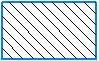 2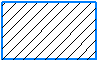 3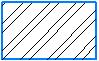 4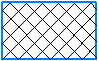 №6 Укажите правильное расположение видов:№6 Укажите правильное расположение видов:1)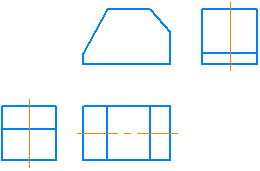 2)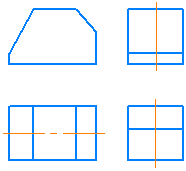 3)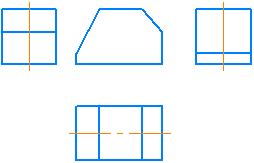 4)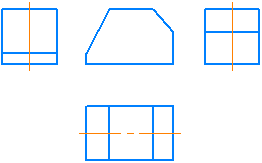 №7. Вид предмета (вид):№7. Вид предмета (вид):1) ортогональная проекция обращенной к наблюдателю невидимой части поверхности предмета, расположенного между ним и плоскостью проецирования2) ортогональная проекция обращенной к наблюдателю видимой части поверхности предмета, расположенного между ним и плоскостью проецирования3) ортогональная проекция обращенной к наблюдателю невидимой части поверхности предмета, расположенного за плоскостью проецирования4) ортогональная проекция обращенной к наблюдателю видимой части поверхности предмета, расположенного за плоскостью проецирования№8. Основным видом не является:№8. Основным видом не является:1) вид сзади2) вид снизу3) вид спереди4) вид сбоку№9 Главный вид предмета (главный вид):№9 Главный вид предмета (главный вид):1) основной вид предмета на фронтальной плоскости проекции, который дает наиболее полное представление о форме и размерах предмета, относительно которого располагают остальные основные виды2) основной вид предмета на горизонтальной плоскости проекции, который дает наиболее полное представление о форме и размерах предмета, относительно которого располагают остальные основные виды№10. Дополнительный вид:№10. Дополнительный вид:1) изображение предмета на одной из основных плоскостей проекций2) изображение предмета, получаемого при 
виде по стрелке3) изображение предмета на плоскости, непараллельной ни одной из основных плоскостей проекций4) изображение предмета на плоскости проекций вне проекционной связи№11. Разрез предмета (разрез):№11. Разрез предмета (разрез):1) Косоугольная проекция предмета, мысленно рассеченного полностью или частично одной или несколькими плоскостями для выявления его невидимых поверхностей2) Ортогональная проекция предмета, мысленно рассеченного полностью или частично одной или несколькими плоскостями для выявления его невидимых поверхностей3) Косоугольная проекция фигуры, получающейся в одной или нескольких секущих плоскостях или поверхностях при мысленном рассечении проецируемого предмета4) Ортогональная проекция фигуры, получающейся в одной или нескольких секущих плоскостях или поверхностях при мысленном рассечении проецируемого предмета№12. Фронтальный разрез:№12. Фронтальный разрез:a) разрез, выполненный секущей плоскостью, перпендикулярный горизонтальной плоскости проекцийб) разрез, выполненный секущей плоскостью, перпендикулярный фронтальной плоскости проекцийв) вертикальный разрез, выполненный секущей плоскостью, перпендикулярный фронтальной плоскости проекцийг) вертикальный разрез, выполненный секущей плоскостью, параллельной фронтальной плоскости проекций№13 Укажите, где правильно выполнен горизонтальный разрез:№13 Укажите, где правильно выполнен горизонтальный разрез:1) 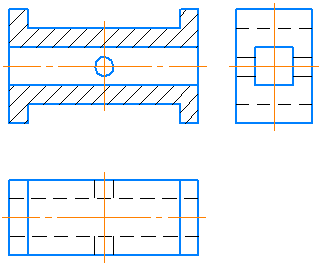 2) 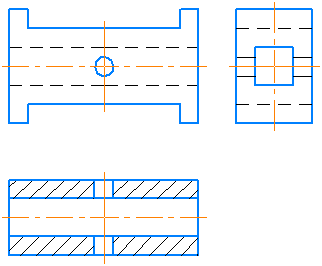 3) 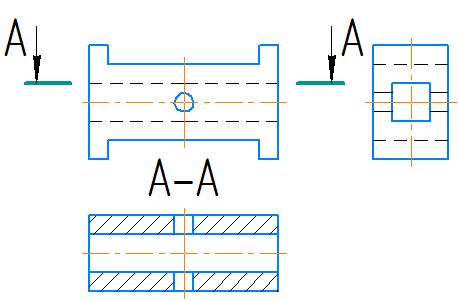 4) 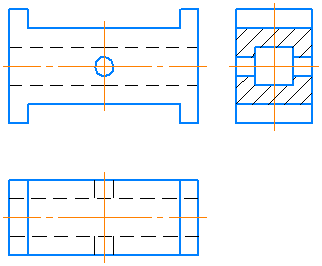 №14. Вертикальный разрез:№14. Вертикальный разрез:1) разрез, выполненный секущей плоскостью, перпендикулярной к горизонтальной плоскости проекций2) разрез, выполненный секущей плоскостью, перпендикулярной к профильной плоскости проекций3) разрез, выполненный секущей плоскостью, параллельно фронтальной плоскости проекций4) разрез, выполненный секущей плоскостью, параллельно горизонтальной плоскости проекций№15. Где правильно выполнен разрез?№15. Где правильно выполнен разрез?1) 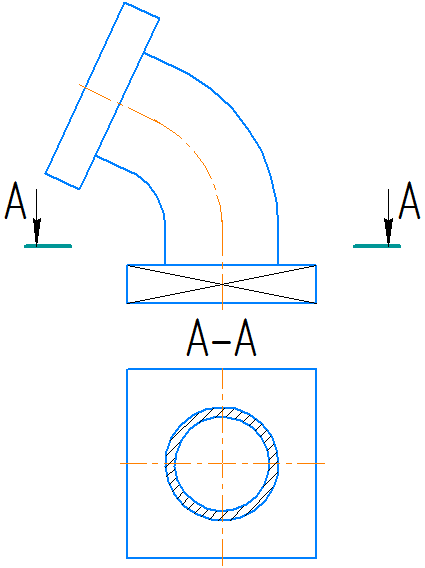 2) 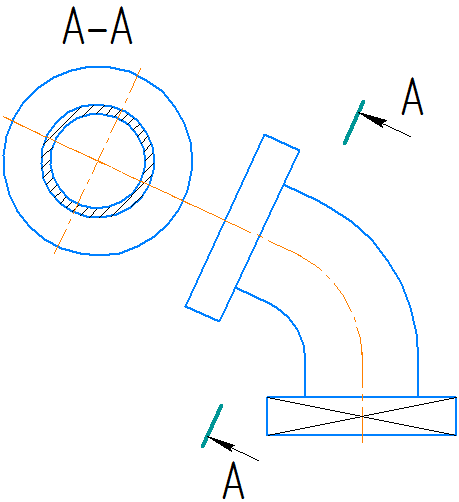 3) 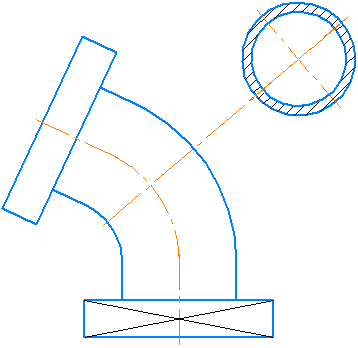 4) 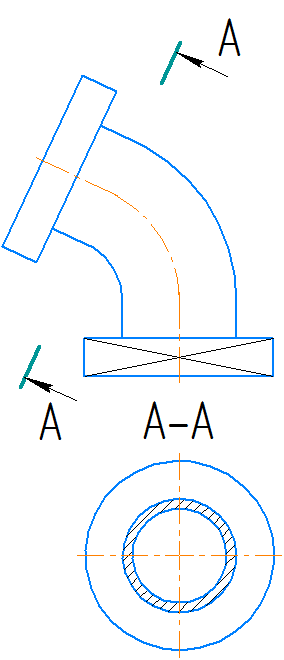 №16. Сложный разрез выполняется:№16. Сложный разрез выполняется:1) одной секущей плоскостью2) двумя и более секущими плоскостями3) не плоской поверхностью4) только двумя секущими плоскостями№17. Сечение предмета (сечение):№17. Сечение предмета (сечение):1) Косоугольная проекция предмета, мысленно рассеченного полностью или частично одной или несколькими плоскостями для выявления его невидимых поверхностей2) Ортогональная проекция предмета, мысленно рассеченного полностью или частично одной или несколькими плоскостями для выявления его невидимых поверхностей3) Косоугольная проекция фигуры, получающейся в одной или нескольких секущих плоскостях или поверхностях при мысленном рассечении проецируемого предмета4) Ортогональная проекция фигуры, получающейся в одной или нескольких секущих плоскостях или поверхностях при мысленном рассечении проецируемого предмета№18. Укажите, какие сечения выполненные правильно:№18. Укажите, какие сечения выполненные правильно:1) 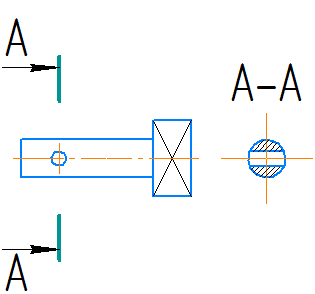 2) 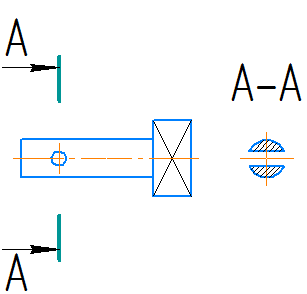 3) 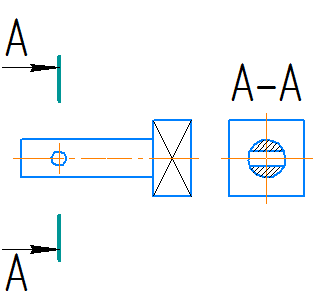 4) 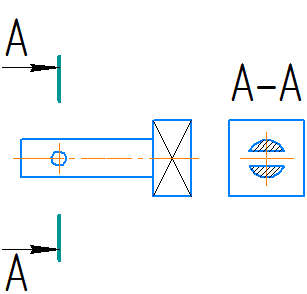 №19. Вынесенное сечение:№19. Вынесенное сечение:1) Сечение, расположенное на чертеже на контуре изображения предмета2) Сечение, вынесенное в другой документ3) Сечение, расположенное на чертеже вне контура изображения предмета или в разрыве между частями одного изображения4) Сечение, расположенное на продолжении следа секущей плоскости№20. Наложенное сечение:№20. Наложенное сечение:1) сечение, расположенное непосредственно на изображении предмета 2) сечение, расположенное непосредственно на разрезе предмета3) сечение, расположенное непосредственно на изображении предмета вдоль следа секущей плоскости4) сечение, расположенное непосредственно на изображении предмета вдоль следа секущей плоскости на одном из основных видов№21. Где правильно изображено наложенное сечение:№21. Где правильно изображено наложенное сечение:1) 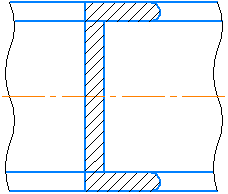 2) 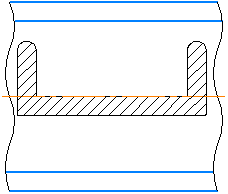 3) 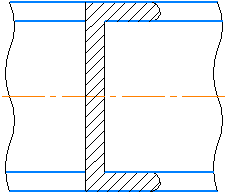 4) 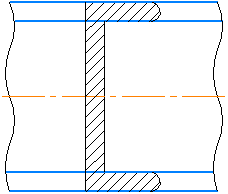 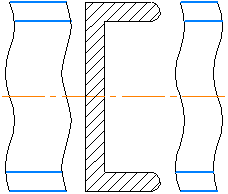 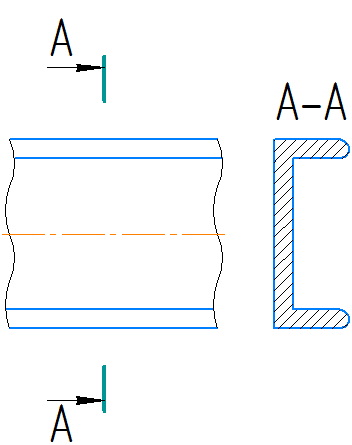 №22. Где правильно изображен дополнительный вид:№22. Где правильно изображен дополнительный вид:1) 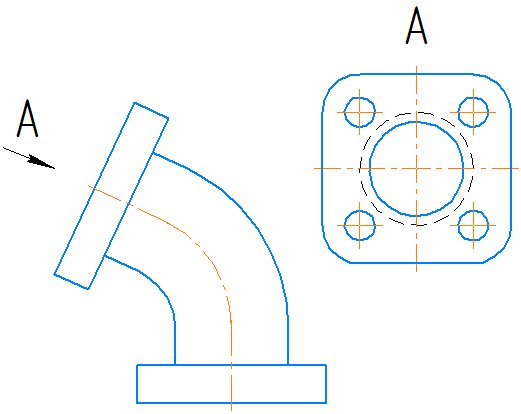 2) 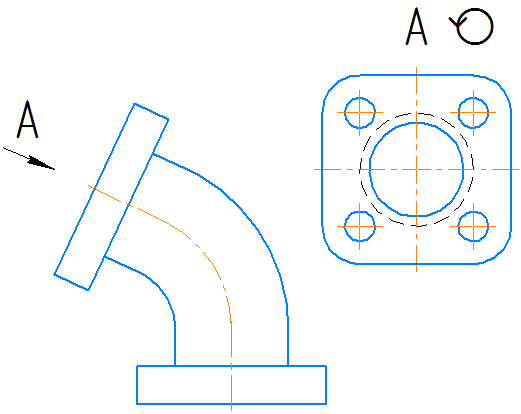 3) 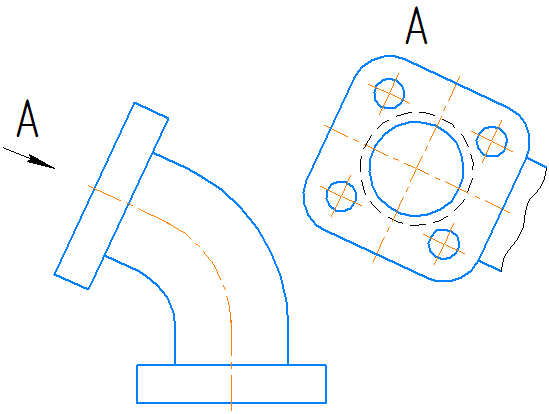 4) 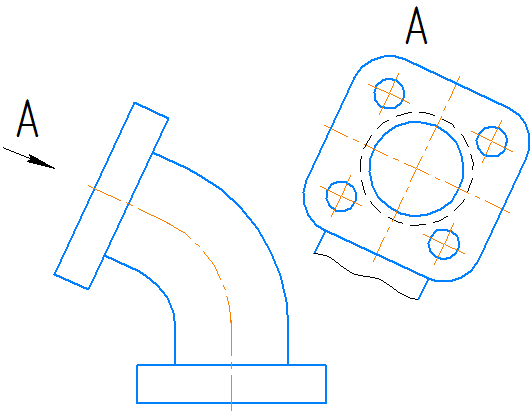 №23 Наклонный разрез№23 Наклонный разрезa) Разрез, выполненный секущей плоскостью, составляющей с горизонтальной плоскостью проекций угол, отличный от прямогоб) Разрез, выполненный секущей плоскостью, составляющей с фронтальной плоскостью проекций угол, отличный от прямогов) Разрез, выполненный секущей плоскостью, составляющей с профильной плоскостью проекций угол, отличный от прямогог) Разрез, выполненный секущей плоскостью, составляющей с дополнительной плоскостью проекций угол, отличный от прямого№24. Где верно показан ступенчатый разрез?№24. Где верно показан ступенчатый разрез?1) 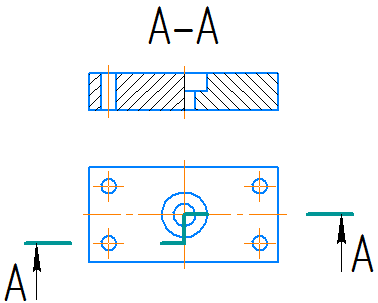 2) 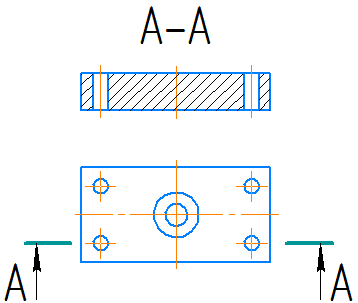 3) 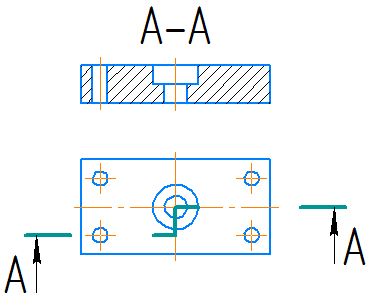 4) 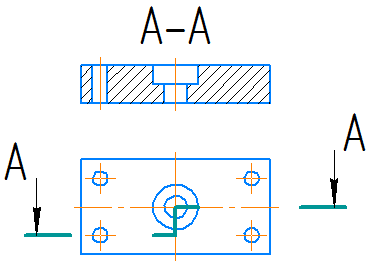 №25. Ломаный разрез:№25. Ломаный разрез:1) простой разрез, выполненный пересекающимися плоскостями2) сложный разрез, выполненный пересекающимися плоскостями3) простой разрез, выполненный параллельными плоскостями4) сложный разрез, выполненный параллельными плоскостями№26. Где верно показан ломаный разрез?№26. Где верно показан ломаный разрез?1) 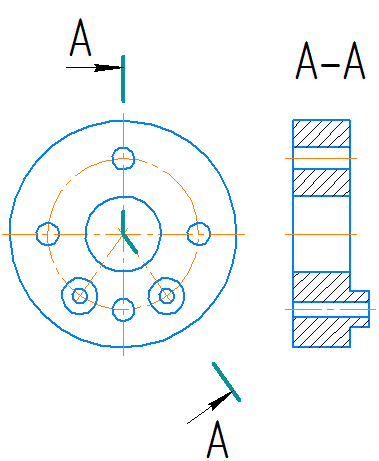 2) 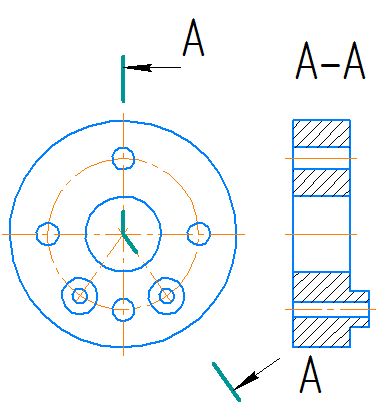 3) 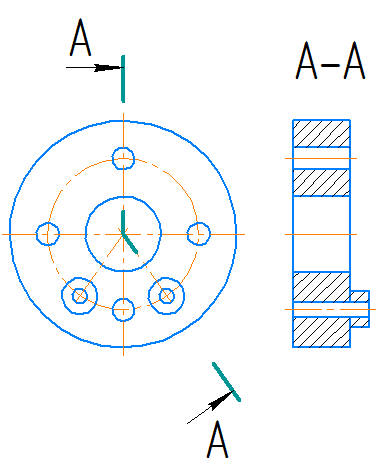 4) 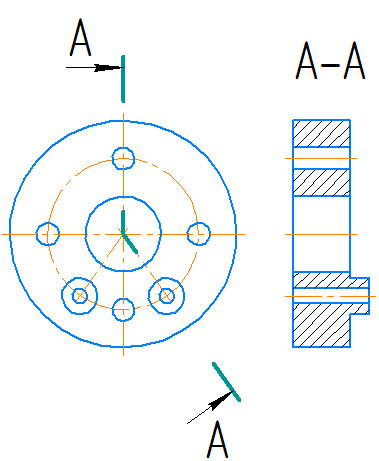 №27. Укажите, где верно указаны размеры:№27. Укажите, где верно указаны размеры:a) 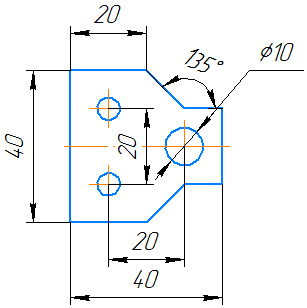 б) 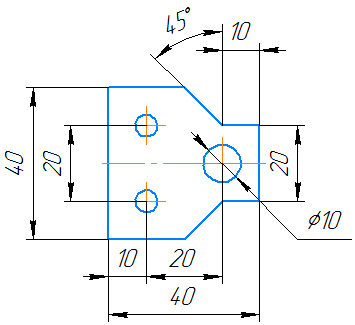 в) 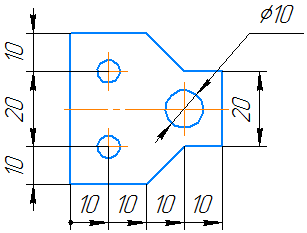 г) 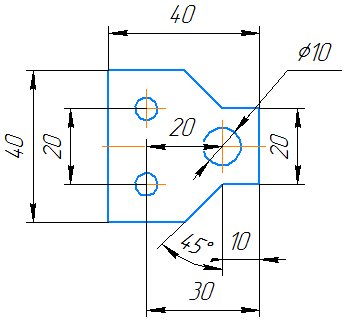 КодыкомпетенцииКод и содержание компетенцийОПК-4Способен участвовать в разработке стандартов, норм и правил, а также технической документации, связанной с профессиональной деятельностьюОПК-4.2Разрабатывает и использует стандарты, нормы и правила, а также техническую документацию, связанную с профессиональной деятельностьюОПК-4.2-ЗЗнать методы выполнения и чтения технических чертежей деталей и сборочных единицОПК-4.2-УУметь выполнять изображения изделий на комплексном чертеже и в аксонометрических проекциях, эскизы, чертежи стандартных деталей, сборочных единиц изделийОПК-4.2-ВВладеть способностью разрабатывать конструкторскую документацию в сфере профессиональной деятельности в соответствии с нормативными документами, стандартами ЕСКД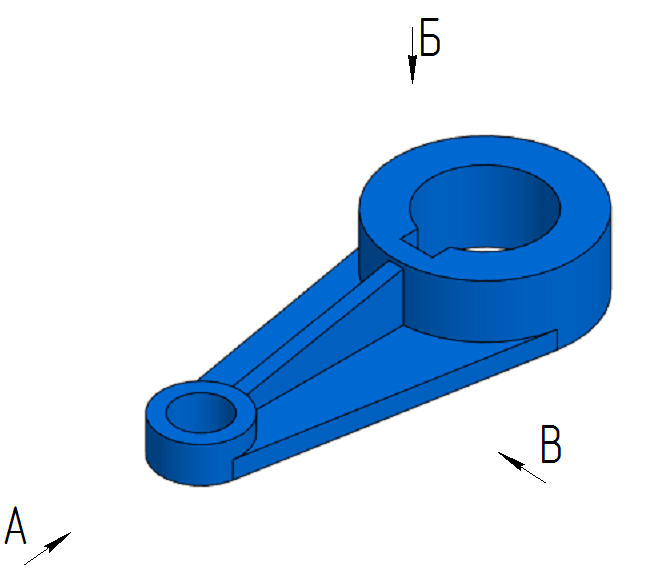 №1. В направлении какой стрелки следует выбрать главный вид?№1. В направлении какой стрелки следует выбрать главный вид?1A2Б3В№2. Какие изображения необходимы для выполнения чертежа данной детали?№2. Какие изображения необходимы для выполнения чертежа данной детали?1Фронтальный разрез, вид по стрелке Б, поперечное сечение по ребрам2Два местных разреза по стрелке В, вид по стрелке А3Вид по стрелке В, вид по стрелке Б, поперечное сечение по ребрам№3 Укажите обозначение резьбы с крупным шагом№3 Укажите обозначение резьбы с крупным шагом1М242М24х1,53М24х2№4. Укажите правильное изображение резьбы на поверхности L№4. Укажите правильное изображение резьбы на поверхности L1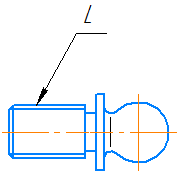 2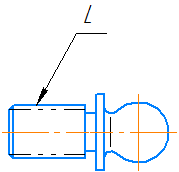 3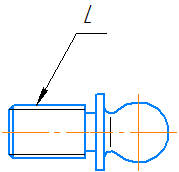 4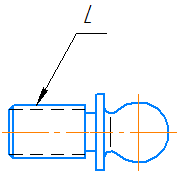 №5. Укажите правильное изображение резьбы на поверхности L№5. Укажите правильное изображение резьбы на поверхности L1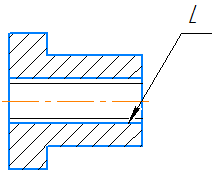 2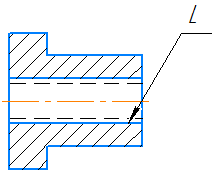 3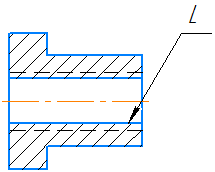 4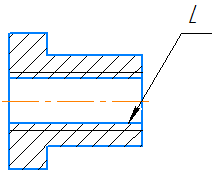 №6. Укажите правильное изображение резьбы на поверхности L длины K№6. Укажите правильное изображение резьбы на поверхности L длины K1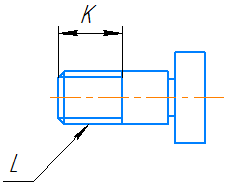 2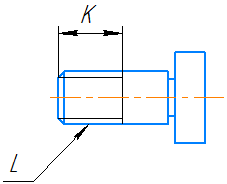 3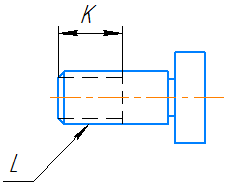 4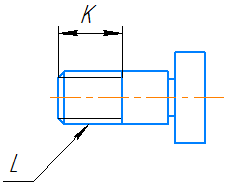 №7. Укажите правильное изображение резьбы на поверхности L длины K№7. Укажите правильное изображение резьбы на поверхности L длины K1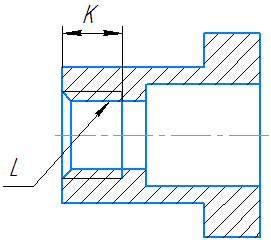 2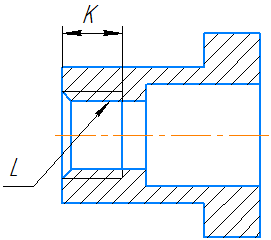 3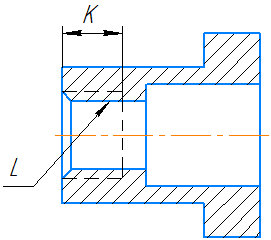 4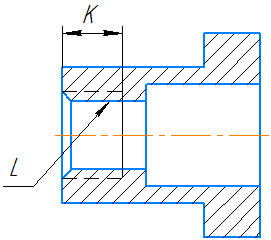 №8. Укажите правильное изображение резьбового соединения следующих деталей: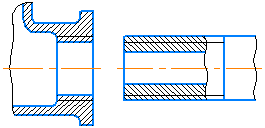 №8. Укажите правильное изображение резьбового соединения следующих деталей:1)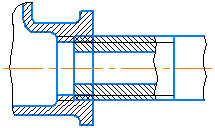 2)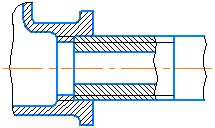 3)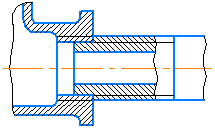 4)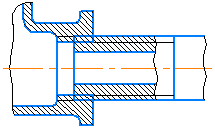 №9. Резьбовыми соединениями являются:№9. Резьбовыми соединениями являются:1)Винтовое2)Шпилечное3)Шплинтовое4)Шпоночное5)Штифтовое6)Болтовое№10. Укажите угол профиля метрической резьбы:№10. Укажите угол профиля метрической резьбы:1)302)453)554)60№11. Укажите угол профиля трубной цилиндрической резьбы:№11. Укажите угол профиля трубной цилиндрической резьбы:302)453)554)60№12. Укажите виды неразъёмных соединений:№12. Укажите виды неразъёмных соединений:1)резьбовые2)штифтовые3)Клееные4)паяные5)Сварные6)зубчатые№13. Укажите виды сварных соединений 
в зависимости от взаимного расположения свариваемых деталей:№13. Укажите виды сварных соединений 
в зависимости от взаимного расположения свариваемых деталей:1)стыковые2)торцевые3)угловые4)тавровые5)в касание6)внахлестку№14. Укажите условное изображение клепаного соединения с потайными закладными головками 
и скругленными замыкающими:№14. Укажите условное изображение клепаного соединения с потайными закладными головками 
и скругленными замыкающими:1)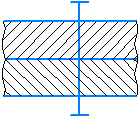 2)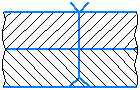 3)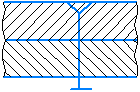 4)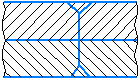 №15. Укажите порядок расположения перечисленных разделов спецификации:№15. Укажите порядок расположения перечисленных разделов спецификации:ДеталиСборочные единицыДокументацияМатериалыСтандартные изделия№16. Укажите формат первого листа спецификации:№16. Укажите формат первого листа спецификации:1)Форма 12)Форма 23)Форма 1a4)Форма 2a№17. Укажите формат второго и последующих листов спецификации№17. Укажите формат второго и последующих листов спецификации1)Форма 12)Форма 23)Форма 1a4)Форма 2a№18. На сборочном чертеже допускается не указывать:№18. На сборочном чертеже допускается не указывать:1)фаски, скругления и прочие мелкие элементы2)номера позиций мелких деталей3)зазоры между стержнем и отверстием4)исполнительные размеры5)изделия, расположенные за винтовой пружиной6)осевые линии и линии круговой сетки центров